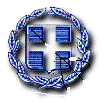 ΘΕΜΑ: «Πρόσκληση εκδήλωσης ενδιαφέροντος για προσφορά τριήμερης εκπαιδευτικής εκδρομής στην Αθήνα, σύμφωνα με τον ετήσιο προγραμματισμό επισκέψεων του Συλλόγου Διδασκόντων.» Η Διεύθυνση του Δημοτικού Σχολείου Ταξιάρχη ζητά εκδήλωση ενδιαφέροντος από τα τουριστικά γραφεία για τη διοργάνωση διδακτικής επίσκεψης του σχολείου στην Αθήνα, για τη χρονική περίοδο από 17/03/2016 έως 19/03/2016, με κριτήριο κατακύρωσης την οικονομικότερη – ποιοτικότερη προσφορά. Θα ληφθεί υπόψη η όσο το δυνατόν αναλυτικότερη περιγραφή των μέσων και των υπηρεσιών, η ποιότητα αυτών καθώς και η εμπειρία των τουριστικών γραφείων σε πολυήμερες εκδρομές. Συγκεκριμένα:Η προσφορά θα πρέπει να περιέχει και να εξασφαλίζει τα παρακάτω : Διασφάλιση ότι το λεωφορείο με το οποίο θα πραγματοποιηθεί η εκδρομή να πληρεί τις απαιτούμενες από το νόμο προδιαγραφές για την μεταφορά των μαθητών.Την αποδοχή από το πρακτορείο ποινικής ρήτρας σε περίπτωση αθέτησης των όρων του συμβολαίου από τη μεριά του (η κάλυψη θα γίνεται από την τραπεζική εγγύηση του Τουριστικού γραφείου και το ποσό που καθορίζει το σχολείο θα πρέπει να είναι τουλάχιστον 5πλάσιο του συμφωνηθέντος ποσού).Σε περίπτωση που δεν θα πραγματοποιηθεί η εκδρομή στις προβλεπόμενες ημερομηνίες λόγω ανωτέρας βίας (εκλογές κλπ.), δεν θα έχει καμία επιβάρυνση το σχολείο και θα επιστραφεί στο ακέραιο η τυχόν προκαταβολή που θα έχει δοθεί. Διαμονή σε ξενοδοχείο τεσσάρων (4*) ή τριών (3*) αστέρων με πρωινό στο κέντρο της Αθήνας. Απαραίτητα θα αναφέρεται ονομασία του ξενοδοχείου, κατηγορία και περιοχή καταλύματος και υπεύθυνη δήλωση ότι το ξενοδοχείο διαθέτει νόμιμη άδεια λειτουργίας και ότι  πληρούνται όλοι οι όροι ασφάλειας και υγιεινής. Δίκλινα, τρίκλινα και τετράκλινα δωμάτια για τους μαθητές και γονείς – κηδεμόνες και μονόκλινα για τους εκπαιδευτικούς - συνοδούς.Υπεύθυνο αρχηγό του γραφείου.Οι μετακινήσεις θα γίνονται σύμφωνα με τη βούληση του σχολείου ανεξαρτήτως χιλιομέτρων και ωραρίου. Το πρόγραμμα περιλαμβάνει: 1η μέρα, Ταξιάρχης – Αθήνα, 2η μέρα, Αθήνα 3η μέρα Αθήνα – Ταξιάρχης. Υποχρεωτική Ασφάλεια αστικής-επαγγελματικής ευθύνης, όπως ορίζει η κείμενη νομοθεσία. Για τις παραπάνω υπηρεσίες ζητείται η τελική συνολική τιμή (με ΦΠΑ) της εκδρομής, αλλά και η επιβάρυνση ανά μαθητή και συνοδού χωριστά. Τη βεβαίωση ότι θα χορηγηθούν αποδείξεις  πληρωμής στον κάθε γονέα/κηδεμόνα, χωριστά,  μετά το πέρας της εκδρομής.Ο Διαγωνισμός θα είναι μειοδοτικός με ποιοτικά κριτήρια επιλογής. Οι προσφορές θα ανοιχθούν την Παρασκευή 2 Δεκεμβρίου  και ώρα 13:15 στο γραφείο της Διευθύντριας. Η κατακύρωση θα γίνει μετά από απόφαση της Διευθύντριας και πρόταση των υπευθύνων εκπαιδευτικών των προγραμμάτων. Το Σχολείο διατηρεί το Δικαίωμα της ακύρωσης της εκδρομής, λόγω μη συμπλήρωσης του απαιτούμενου αριθμού μαθητών ή άλλης σοβαρής αιτίας, χωρίς αποζημίωση στο Τουριστικό Γραφείο. Η αποδοχή των όρων της παρούσας πρόσκλησης δεσμεύει το τουριστικό γραφείο και οι όροι αυτοί υποχρεωτικά πρέπει να αναφέρονται στο ιδιωτικό συμφωνητικό. Με την προσφορά, θα κατατεθεί από το ταξιδιωτικό γραφείο απαραιτήτως και υπεύθυνη δήλωση ότι διαθέτει το ειδικό σήμα λειτουργίας, το οποίο πρέπει να βρίσκεται σε ισχύ. Οι  προσφορές θα πρέπει να κατατεθούν σε κλειστούς φακέλους μέχρι και την Παρασκευή 2 Δεκεμβρίου και ώρα 11.00 π.μ. στο γραφείο της Διευθύντριας του Δημοτικού Σχολείου Ταξιάρχη.Η Διεθύντρια του Σχολείου           Υδριώτου ΣωτηρίαΕΛΛΗΝΙΚΗ ΔΗΜΟΚΡΑΤΙΑΥΠΟΥΡΓΕΙΟ  ΠΑΙΔΕΙΑΣΕΡΕΥΝΑΣ  ΚΑΙ ΘΡΗΣΚΕΥΜΑΤΩΝ-----ΠΕΡΙΦΕΡΕΙΑΚΗ Δ/ΝΣΗΑ/ΘΜΙΑΣ & Β/ΘΜΙΑΣ ΕΚΠ/ΣΗΣΚΕΝΤΡΙΚΗΣ ΜΑΚΕΔΟΝΙΑΣ-----Δ/ΝΣΗ  Α/ΘΜΙΑΣ  ΕΚΠ/ΣΗΣ  ΧΑΛΚΙΔΙΚΗΣ-----5/Θ  ΤΑΞΙΑΡΧΗ-----Ταχ. Δ/νση: ΤΑΞΙΑΡΧΗΣ ΧΑΛΚΙΔΙΚΗΣ                                                         Τ.Κ.: 63100Πληροφορίες: Υδριώτου Σωτηρία                  Τηλέφωνο: 23710 94230  fax: 23710 94049email: dimtaxia@sch.gr 
ΗμερομηνίαεπίσκεψηςΠροορισμόςΔιάρκεια επίσκεψηςΤάξειςΑριθμός μαθητών και συνοδών γονέων και εκπαιδευτικών17/03/2016 έως 19/03/2016Αθήνα με λεωφορείο3 ημέρεςΣτ΄39(3 εκπαιδευτικοί)